
Virtual Respiratory Ward Scheme (VRW)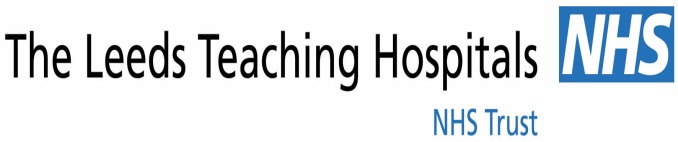 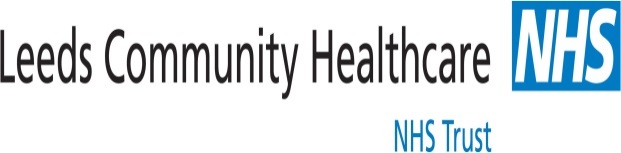 Do you have a patient with an exacerbation of COPD that you require support/advice with?Do you want to prevent an admission to hospital?The VRW is a scheme providing short term (2 weeks) interventions to prevent admission and facilitate discharge from hospital for patients with exacerbations of COPD.VRW can support with:Specialist Nursing and Physiotherapy advice and support;Home visits from respiratory specialist staff to support patients with COPD remaining at home through their exacerbation.If same day visit required please refer by 12 middayThe service runs 7 days a week, from 08.00am to 18.30pmIf you have any patients that we may be able to support you with please call the:Respiratory co-ordinator 01138434539 Monday-Friday 08.30am-16.00pmOr Weekends/after 16.00pm call VW mobile 07739970431Or email: leedsintegrated.copdservice@nhs.net